October 30,  2022Thirty- First Sunday In Ordinary TimeMinistry Sign-up Schedule for the month of October/November weekends is at the back of the church.  Please sign up for a mass you will be attending.Weekend Mass TimesSaturday 5:00 p.m.  (English)  Sunday 9:00 a.m. (bilingual)  11:00 a.m. (English)WEEKDAY MASSES Tuesday @ 9 a.m. & 4 p.m., Wednesday, Thursday & Friday @ 9:00 a.m. Blessing of the graves will take place after the 9:00 a.m. mass on Wed. Nov. 2ndADORATION  Friday, November 4th-  - 9:30 a.m. – 2:30 p.m.Check out our website www.saintvitalparish.com  and check it regularly for updates. Mass IntentionsSaturday, October 29th – SI Barb KerschSunday, October 30th – † Mary Stadlweiser & †Joachim MarkSaturday, November 5th – SI Madeleine Berube Friday, November 4th-  SI  Fr. Arlan & Isaac NibourgSunday, November 6th –† Blanca Lidia BrandThursday, November 10th–†  Andy Desrochers † = Repose of the Soul   SI = Special Intention Our Lady of the Hill Knights of Columbus will be selling Sobey and No Frills gift cards after all masses on the weekend.  Scent Free Makes Sense We would like the parish to be sensitive to folks with allergies and refrain from wearing perfume and aftershave at Mass. Thank you in advance for your consideration.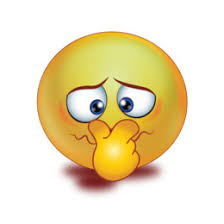 1205 pounds of food was collected for the Leduc Food Bank with our reverse collection.      CONFIRMATIONA parent registration night is scheduled for 7 p.m. on Monday, November 21 in the church basement.  In-person catechetical sessions, from 7 - 9 p.m., are scheduled on the first Monday of each month, beginning in December, as follows:  December 5, January 9, February 6, March 6, and April 3.  A retreat day will take place on Saturday, May 13.  The program will culminate with the Sacrament of Confirmation at Mass on Saturday, May 27 at 1 p.m.All Saints Celebration for KidsTuesday, November 14:00 - 5:45 p.m.Come dressed
as your favourite saint!Mass to begin.Potluck and games to follow!SNOWFLAKE BAZAAR & BAKE SALESaturday, November 5th, 202210 am till 4 pmSPECIAL APPEAL for this week:  Each parish family is asked to provided 3 - 4 baked goods for the Bake SaleWe request that you mark any package that may contain nuts and if you are familiar with Gluten free recipes your goods would be most welcome!Baked goods will be accepted Friday evening and Saturday morning prior to the opening of the BazaarThe drop off time for your Bazaar donations, eg: Handiwork, crafts, hobby items, can be brought to the church during the times listed belowNEW items are still needed for the Gift Basket creations as well as items for the Kids’ Shopping CornerSign Up sheets are still available at the church entrance; strong able bodies are needed for take down on Sunday after Mass. Please check the task & designated time you have signed up for; thank you again for your generous help!Tasks to be completed and times:Saturday, October 29th @ Mother D’Youville Catholic School starting at 9 AM making of tourtières then again onTuesday, November 1st at 9 AM at Eaglemont Church, west on 50th avenue, 2nd making of tourtières.Thurs. Nov 3rd -  prepare ‘Soup in a Jar’	10 am – NoonThurs. Nov 3rd -  set-up tables & decorate 	1 pm – 3 pmFri. Nov 4th    –  display & price		1 pm – 5 pmFri. Nov 4th – accept items for Bake Sale	7 pm – 9 pmSat. November 5thnd  SNOWFLAKE BAZAAR & BAKE SALEA light Lunch will be provided for a small fee of $5.  Please come out & support your Parish!  We will prepare 200+ of our fabulous French Canadian tourtières for this ONE day sale only this  year!  The meatpies will still only cost $15 with a limit of 5 per purchase. Questions → please call our Bazaar Chairperson Carmen @ 780-908-5328.In November We Remember Each year, the Church sets aside the month of November to pray for our loved ones who have gone on ahead of us. We especially remember those who have died in the past year. Traditionally, as a gesture of remembrance, we inscribe their names in a memorial book that is kept in the sanctuary as we pray for them. If you are unable/not attending mass at the present time and would like a name inscribed in the memorial book please e-mail St.vitalchurch@shaw.ca and we will add the names(s).All Saints Day November 1 From the first centuries after Christ, Christians who died a martyr’s death were considered saints, who live in God’s presence forever. Every year, on the anniversary of the martyrs’ deaths, Christians would visit their tombs and celebrate the Eucharist. This practice grew throughout the centuries to include remembering other outstanding Christians on the days they died. Soon the entire calendar was filled with memorials of the saints. In the ninth century, Pope Gregory IV designated November 1 as the day to remember all the saints living in God’s presence.    Source: Loyolapress.com All Souls Day November 2 All Souls Day is a holy day set aside for honouring the dead. The day is primarily celebrated in the Catholic Church. According to Catholic belief, the soul of a person who dies can go to one of three places. The first is heaven, where a person who dies in a state of perfect grace and communion with God goes. The second is hell, where those who die in a state of mortal sin are naturally condemned by their choice. The intermediate option is purgatory, which is thought to be where most people, free of mortal sin, but still in a state of lesser (venial) sin, must go. Purgatory is necessary so that souls can be cleansed and perfected before they enter into heaven. There is scriptural basis for this belief. The primary reference is in 2 Maccabees, 12:26 and 12:32. "Turning to supplication, they prayed that the sinful deed might be fully blotted out... Thus made atonement for the dead that they might be free from sin." Additional references are found in Zechariah, Sirach, and the Gospel of Matthew. Jewish tradition also reinforces this belief as well as the tradition and teaching of the Church, which has been affirmed throughout history. Consistent with these teachings and traditions, Catholics believe that through the prayers of the faithful on Earth, the dead are cleansed of their sins so they may enter into heaven. Source: catholic.orgStar of the North Retreat Centre, www.starofthenorth.ca, 780-459-5511Patron & Donor Appreciation Evening at Star of the North Join our Starry, Starry Night! evening of live music, appetizers & thanksgiving celebration for the tremendous support of our Starlight Campaign donors, our patrons, and our volunteers through the years. Thursday, October 27, drop-in from 6:30 to 9:00 pm; presentation from 7:00 to 7:30 pm. Let us know you’re coming at www.starofthenorth.ca/starry 

Outcasts Who Belong: Jesus & the Unnamed Women in the Gospels Join this three-week series online or in-person with well-known educator Sister Teresita Kambeitz. Choose afternoons or evenings to attend in November as we reflect on Jesus encounters with 10 outsider women who belong as insiders in the new world he came to establish. November 8, 15, & 23. Cost: $90 (online or in-person) www.starofthenorth.ca/outcasts The What, Why, Where & How of Being a Synodal Church is an informal evening with teacher Sandy Prather exploring questions around what it means to ’walk together in the Spirit’ as a synodal church. Thursday, November 10 at 7:00 pm. Cost: $20 (online or in-person) www.starofthenorth.ca/synodal  

In the Moment: Self-Guided Retreats are recorded retreats intended for people who may want to retreat at home or on the road, have limited mobility, and/or simply seek time alone with God in the midst of a busy schedule. Each video is less than 45 minutes, and may be paused to allow space for deeper reflection and prayer. Available in Spanish, French & English. Quarterly subscription (3 videos): $75 /  Yearly subscription (9 videos): $200 For more information visit: www.starofthenorth.ca/moment 

Your Whole, Free Heart: A Spirituality for the Wanderers is a weekend retreat co-guided by Becky Bonham and Clint Porritt, for those who know spiritual struggle or disillusionment. Join a safe space for honouring our journeys toward wholeness, confronting fears and befriending our doubts, as we begin to reframe our “wanderings” as the good work of God in us. Early Registration ends November 1st. Cost: Online $130 / Commuter $205 / Live-In $315. For more information visit www.starofthenorth.ca/wander Adoremus & CredoAdoremus (“Let us Adore”) is held at St. Joseph Basilica from 7:00 PM – 8:30 PM on the first Saturday of every month beginning on Oct 1 (Nov 5, Dec 3, Jan 7, Feb 4, Mar 4, Apr 1, May 6, Jun 3). Join other young adults for an evening of Eucharistic Adoration, music, reconciliation, and prayer. Credo (“I Believe”) will be from 7:00 PM – 9:00 PM at Newman Theological College held monthly on Thursdays beginning Oct 13 (Nov 17, Dec 15, Jan 19, Feb 16, Mar 16, Apr 13, May 11). Join other young adults and dive into the mysteries of our faith!  This cultural apologetics series will focus on a different topic each month. A social and light refreshments will follow. All are welcome!